ورقة عمل, الصف العاشر, لغة كيميائية وموازنة معادلاتالسؤال الاولأ- في جزيء واحد لـ H3PO4 يوجد_______ ذرات هيدروجين , _______ ذرات فوسفور و ______ ذرات اكسجين.ب-  5 جزيئات H3PO4 تكتب 5H3PO4 (وليس H15P5O20 ). في 5 جزيئات H3PO4 يوجد _______ ذرات بوتاسيوم , ______ ذرات هيدروجين,      _______  ذرات فوسفور و ______ ذرات اكسجين.السؤال الثانيأ- في جزيء واحد جير C2NH8 يوجد ______ ذرات كربون, ______ ذرات نيتروجين و_______ذرات هيدروجين.ب- في 8 جزيئات C2NH8 _______ ذرات كربون, _______ ذرات اكسجين.ج- عندما نكتب 4C2NH8 نقصد 4 _______ . وبهذه الكمية يوجد _______ ذرات اكسجين.السؤال الثالث3 جزيئات ايثانول تحوي 6 ذرات كربون , 18 ذرات هيدروجين و 3 ذرات اكسجين, الصيغة الكيميائية لجزيء واحد ايثانول هي _______.السؤال الرابعاكتب الصيغة الكيميائية لحامض النتريك اذا معطى انه بكل جزيء يوجد ذرة هيدروجين, ذرة نيتروجين, و 3 ذرات اكسجين. _______.السؤال الخامساكتب الصيغة الكيميائية لحامض النتريك اذا معطى انه في جزيئين اثنين يوجد 2 ذرات هيدروجين, 2 ذرات نيتروجين و4 ذرات اكسجين._______.السؤال السادسأ- اكتب رمز 3 جزيئات بحيث تحوي كل واحدة على 2 ذرات كربون, 5 ذرات هيدروجين, ذرة نيتروجين و3 ذرات اكسجين. _______.ب- جد كم ذرة يوجد بالثلاثة جزيئات ,_______ ذرات.السؤال السابعفي جزيء واحد لحامض البوتانيك يوجد 14 ذرة : 4 ذرات كربون, 8 ذرات هيدروجين والباقي اكسجين.اكنب الصيغة الكيميائية للجزيئ. _______.السؤال الثامن3H2O(L) تعني _______ جزيئات ماء, 3H2O2(L) نعني _______ جزيئات ماء الاكسجين.أ- في اللمادتين عدد متساوي لذرات _______. وعدد مختلفة لذرات _______.ب- هل للمادتين صفات مختلفة ام متشابهه ؟اشرح________________________________________________________________________السؤال التاسعوازن التفاعلات التالية :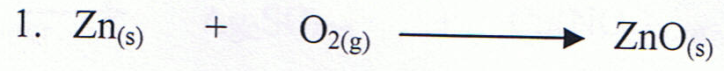 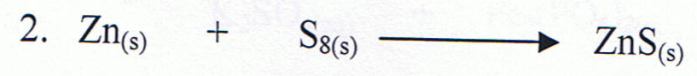 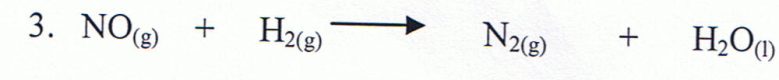 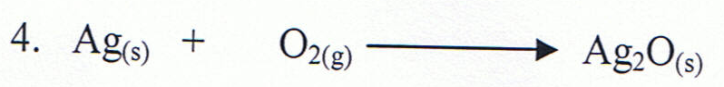 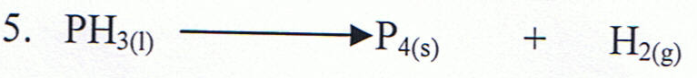 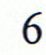 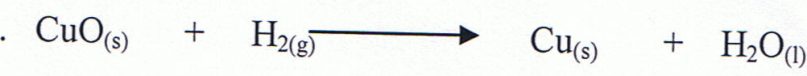 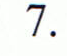 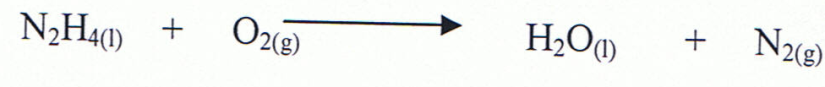 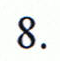 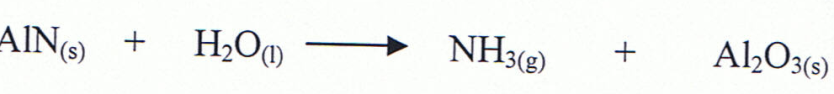 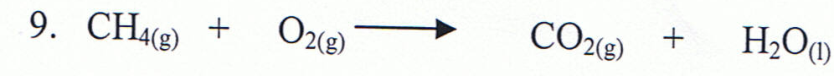 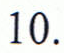 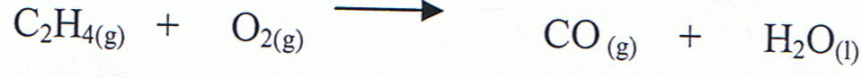 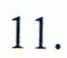 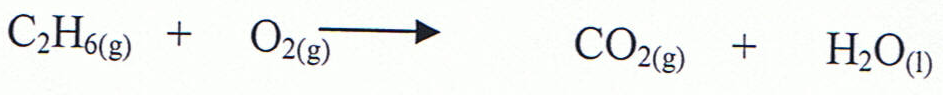 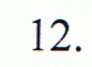 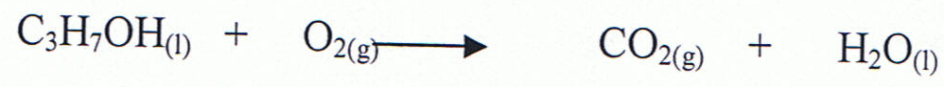 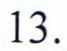 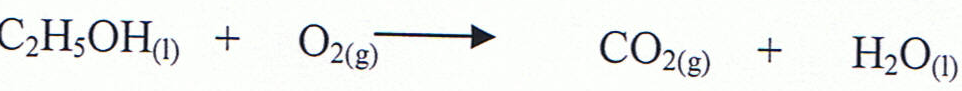 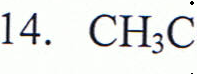 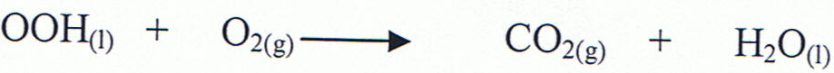 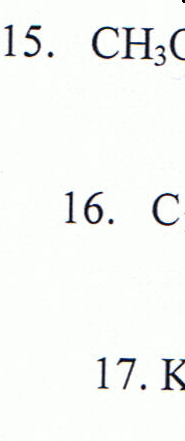 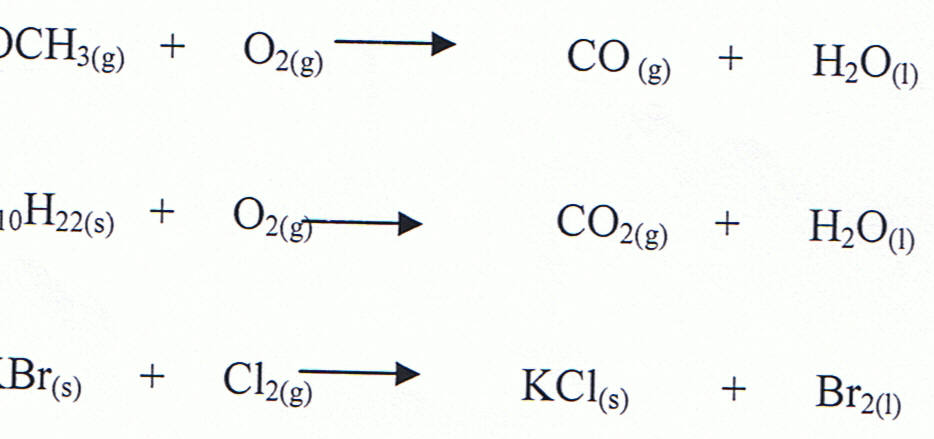 